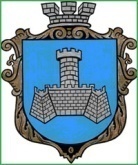 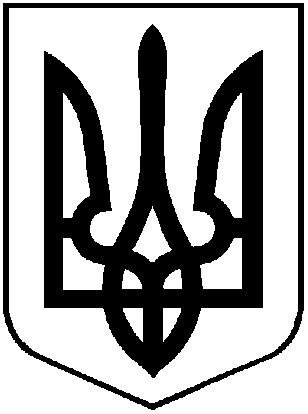 УКРАЇНАХМІЛЬНИЦЬКА МІСЬКА РАДАВІННИЦЬКОЇ ОБЛАСТІ                     Р О З П О Р Я Д Ж Е НН ЯМІСЬКОГО  ГОЛОВИВід 27 квітня 2023р.                                                                     №207 -рПро проведення консультацій з громадськістюз обговорення  проєкту Програми інформатизації Хмільницької міської територіальноїГромади на 2023-2025 роки       Відповідно до Порядку проведення консультацій з громадськістю виконавчими органами Хмільницької міської ради (нова редакція), затвердженого рішенням виконавчого комітету Хмільницької міської ради  від 16.10.2020р. №336, для вивчення, аналізу і врахування пропозицій  та рекомендацій громадськості під час підготовки і затвердження міської Програми інформатизації на 2023-2025 роки, що розробляється у межах проєкту «Digital Вінниччина: цифрові рішення для розвитку громад» за партнерства Вінницької обласної військової адміністрації, Міністерства цифрової трансформації України та ГО «Ресурсно-інформаційний центр «Громади Вінниччини», фінансується швейцарсько-українською Програмою EGAP та виконується Фондом Східна Європа, керуючись ст.cт.42,59 Закону України «Про місцеве самоврядування в Україні»:1.  Провести  у Хмільницькій міській територіальній громаді з  1  по  25 травня 2023 року консультації з громадськістю в формі публічного обговорення та е-консультації з громадськістю щодо обговорення проєкту Програми інформатизації Хмільницької  міської територіальної громади на 2023-2025 роки.	2. Затвердити план заходів із організації та проведення консультацій з громадськістю щодо проєкту Програми інформатизації Хмільницької  міської територіальної громади на 2023-2025 роки згідно з додатком 1. 	3. Затвердити Інформаційне повідомлення про проведення публічного громадського обговорення проєкту Програми інформатизації Хмільницької  міської територіальної громади на 2023-2025 роки згідно з додатком 2.	4. Відділу інформаційної діяльності та комунікацій із громадськістю Хмільницької міської ради (Наталії МАЗУР) оприлюднити:	4.1. Інформаційне повідомлення в Розділі "Для громади"/ "Консультації з громадськістю"/ "Електронні консультації" на офіційному вебсайті Хмільницької міської ради.	4.2. Повідомлення про проведення публічного громадського обговорення на офіційному вебсайті Хмільницької міської ради в розділах "Анонси подій" та  "Для громади"/"Консультації з громадськістю"/"Електронні консультації" та розмістити на платформі електронної демократії  Е-DEM - консультації з громадськістю.	4.3. Звіт про результати публічного громадського обговорення на офіційному вебсайті Хмільницької міської ради в Розділі "Для громади"/ "Консультації з громадськістю"/ "Електронні консультації".	5. Сектору інформаційних технологій та електронного урядування Хмільницької міської ради (Олександру ДОЛЄВИЧУ) не пізніше ніж 30 травня 2023 року підготувати Звіт про результати публічного громадського обговорення.6. Контроль за виконанням цього розпорядження покласти на керуючого справами виконавчого комітету міської ради Маташа С.П. Міський голова 						     Микола  ЮРЧИШИН     	Сергій МАТАШ	Наталія МАЗУР     Олександр ДОЛЄВИЧ	Надія БУЛИКОВА 	Віктор ЗАБАРСЬКИЙ									Додаток 1									до розпорядження міського голови 									від 27 квітня  2023р.  № 207 -рПЛАН ЗАХОДІВ із організації та проведення консультацій з громадськістю щодо обговорення проєкту Програми інформатизації Хмільницької  міської територіальної громади на 2023-2025 рокиМіський голова 						      Микола ЮРЧИШИН 									Додаток 2									до розпорядження міського голови 									від 27  квітня  2023р.  №207 -рІНФОРМАЦІЙНЕ ПОВІДОМЛЕННЯпро проведення публічного громадського обговорення проєкту Програми інформатизації Хмільницької  міської територіальної громади на 2023-2025 рокиМіський голова 						      Микола ЮРЧИШИН №з/пФорма публічного громадського обговорення Термін проведеннямісце проведеннячас проведенняВідповідальні1. Презентація проєкту Програми  інформатизації Хмільницької  міської територіальної громади на 2023-2025 роки11 травня 2023 року 13.00 Фейсбук сторінка міської ради Сектор інформаційних технологій та електронного урядування Хмільницької міської радиВідділ інформаційної діяльності та комунікацій із громадськістю Хмільницької міської ради2.Засідання  «круглого столу» за участі громадських організацій та представників громадського активу   12 травня 2023 року гуманітарний хаб «Мурашник» Сектор інформаційних технологій та електронного урядування Хмільницької міської радиВідділ інформаційної діяльності та комунікацій із громадськістю Хмільницької міської радиГО «ПРАВО (за згодою)3.Електронні консультації з громадськістю1 – 25 травня 2023 рокуСектор інформаційних технологій та електронного урядування Хмільницької міської радиВідділ інформаційної діяльності та комунікацій із громадськістю Хмільницької міської радиНайменування виконавчого органу міської ради, який проводить обговоренняСектор інформаційних технологій та електронного урядування Хмільницької міської радиСектор інформаційних технологій та електронного урядування Хмільницької міської радиПитання або назва проекту акта, винесеного на обговоренняПроєкт Програми інформатизації Хмільницької  міської територіальної громади на 2023-2025 рокиПроєкт Програми інформатизації Хмільницької  міської територіальної громади на 2023-2025 рокиАдреса (гіпертекстове посилання) опублікованого на Офіційному вебсайті  Хмільницької міської ради тексту проекту актаІнформація про Проєкт Програми інформатизації Хмільницької  міської територіальної громади на 2023-2025 роки  розміщена на офіційному  вебсайті Хмільницької міської ради https://rada.ekhmilnyk.gov.ua/uk/page/elektronni-konsultacii Інформація про Проєкт Програми інформатизації Хмільницької  міської територіальної громади на 2023-2025 роки  розміщена на офіційному  вебсайті Хмільницької міської ради https://rada.ekhmilnyk.gov.ua/uk/page/elektronni-konsultacii Соціальні групи населення та заінтересовані сторони, на які поширюватиметься дія прийнятого рішенняОрган місцевого самоврядування, жителі Хмільницької міської територіальної громади Орган місцевого самоврядування, жителі Хмільницької міської територіальної громади Можливі наслідки проведення в життя рішення для різних соціальних груп населення та заінтересованих сторінВрахування громадських пропозицій, рекомендацій та зауважень під час  обговорення проєкту Програми інформатизації Хмільницької  міської територіальної громади на 2023-2025 роки Врахування громадських пропозицій, рекомендацій та зауважень під час  обговорення проєкту Програми інформатизації Хмільницької  міської територіальної громади на 2023-2025 роки Відомості про місце і час проведення публічних  заходів, порядок обговорення, реєстрації учасниківПрезентація проєкту Програми  інформатизації Хмільницької  міської територіальної громади на 2023-2025 роки11 травня 2023 року 13.00 Фейсбук сторінка міської радиВідомості про місце і час проведення публічних  заходів, порядок обговорення, реєстрації учасниківЗасідання  «круглого столу» за участі громадських організацій та представників громадського активу   12 травня 2023 року гуманітарний хаб «Мурашник» Відомості про місце і час проведення публічних  заходів, порядок обговорення, реєстрації учасниківЕлектронні консультації з громадськістю 1 – 25 травня 2023 рокуПорядок участі в обговоренні  представників  визначених соціальних групВідділ інформаційної діяльності та комунікацій з громадськістю Хмільницької міської ради публікуватиме:- інформаційне повідомлення в Розділах "Для громади"/ "Консультації з громадськістю"/; "Електронні консультації" на офіційному вебсайті Хмільницької міської ради; - повідомлення про проведення публічного громадського обговорення на офіційному вебсайті Хмільницької міської ради  в розділах "Анонси подій" та "Для громади"/ "ККонсультації з громадськістю"/"Електронні консультації";- повідомлення  на платформі електронної демократії                   Е-DEM - консультації з громадськістю.Участь в обговоренні можуть брати всі бажаючі.Відділ інформаційної діяльності та комунікацій з громадськістю Хмільницької міської ради публікуватиме:- інформаційне повідомлення в Розділах "Для громади"/ "Консультації з громадськістю"/; "Електронні консультації" на офіційному вебсайті Хмільницької міської ради; - повідомлення про проведення публічного громадського обговорення на офіційному вебсайті Хмільницької міської ради  в розділах "Анонси подій" та "Для громади"/ "ККонсультації з громадськістю"/"Електронні консультації";- повідомлення  на платформі електронної демократії                   Е-DEM - консультації з громадськістю.Участь в обговоренні можуть брати всі бажаючі.Поштова та електронна адреси, строк і форма подання пропозицій та зауваженьrada@ekhmilnyk.gov.uaПропозиції та зауваження приймаються  письмовоз  1 по 25 травня 2023 року.Пропозиції та зауваження можна надсилати за адресою:. Хмільник, вул. Столярчука,10.rada@ekhmilnyk.gov.uaПропозиції та зауваження приймаються  письмовоз  1 по 25 травня 2023 року.Пропозиції та зауваження можна надсилати за адресою:. Хмільник, вул. Столярчука,10.Адреса і номер телефону, за якими надаються консультації з питання, що винесено на публічне громадське обговоренняКонсультації з питання, що винесено на обговорення, надає сектор інформаційних технологій та електронного урядування Хмільницької міської радител.: 098 953 50 62.Консультації з питання, що винесено на обговорення, надає сектор інформаційних технологій та електронного урядування Хмільницької міської радител.: 098 953 50 62.Прізвище, ім'я відповідальної особи органу виконавчої владиОлександр ДОЛЄВИЧзавідувач сектору інформаційних технологій та електронного урядування Хмільницької міської ради.Наталія МАЗУР начальник відділу інформаційної діяльності та комунікацій із громадськістю міської ради.Олександр ДОЛЄВИЧзавідувач сектору інформаційних технологій та електронного урядування Хмільницької міської ради.Наталія МАЗУР начальник відділу інформаційної діяльності та комунікацій із громадськістю міської ради.Строк і спосіб оприлюднення результатів обговоренняелектронних консультацій з громадськістюНе пізніше  30 травня 2023 року на офіційному вебсайті Хмільницької міської ради  в Розділі "Для громади"/ "Консультації з громадськістю"/"Електронні консультації".Не пізніше  30 травня 2023 року на офіційному вебсайті Хмільницької міської ради  в Розділі "Для громади"/ "Консультації з громадськістю"/"Електронні консультації".